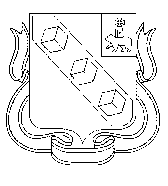 БЕРЕЗНИКОВСКАЯ ГОРОДСКАЯ ДУМА ПЕРМСКОГО КРАЯVI СОЗЫВРЕШЕНИЕ № 257                                                               Дата принятия 30 мая 2017 г.Рассмотрев предложения администрации города Березники, руководствуясь подпунктом 2 пункта 1 статьи 36 Устава муниципального образования «Город Березники»Березниковская городская Дума Р Е Ш А Е Т:1. Внести в решение Березниковской городской Думы от 16 декабря 2016 года № 194 «О бюджете города Березники на 2017 год и плановый период 2018-2019 годов» (далее - Решение) следующие изменения:1.1. Пункты 1, 2 изложить в следующей редакции:«1. Утвердить основные характеристики бюджета города Березники на 2017 год:1) прогнозируемый общий объем доходов бюджета города           Березники в сумме 6 420 079,9 тыс. руб.;2) общий объем расходов бюджета города Березники в сумме 7 400 890,1 тыс. руб.;3) дефицит бюджета города Березники в сумме 980 810,2 тыс. руб.2.Утвердить основные характеристики бюджета города Березники на 2018 год и на 2019 год:1) прогнозируемый общий объем доходов бюджета города Березники на 2018 год в сумме 4 828 232,2 тыс. руб. и на 2019 год в сумме 3 676 816,4 тыс. руб.;2) общий объем расходов бюджета города Березники на 2018 год           в сумме 4 971 391,9 тыс. руб., в том числе условно  утвержденные  расходы  в сумме 55 055,8 тыс. руб., и на 2019 год в сумме 3 704 178,4 тыс. руб., в том числе условно утвержденные расходы в сумме 105 619,5 тыс. руб.;3) дефицит бюджета города Березники на 2018 год в сумме                143 159,7 тыс. руб. и на 2019 год в сумме 27 362,0 тыс. руб.».1.2. В пункте 7 цифры «2 597 129,4» заменить цифрами «4 386 230,6», цифры «2 510 333,7» заменить цифрами «2 714 107,3», цифры «1 423 570,9» заменить цифрами «1 486 170,0».1.3. Пункт 8 изложить в следующей редакции:«8. Утвердить общий объем бюджетных ассигнований на осуществление бюджетных инвестиций в форме капитальных вложений и предоставление субсидий на осуществление капитальных вложений в объекты муниципальной собственности муниципального образования «Город Березники» (далее - объекты муниципальной собственности) на 2017 год в сумме 1 252 357,6 тыс. руб., на 2018 год в сумме 696 534,5 тыс. руб. и на 2019 год в сумме 322 046,9 тыс. руб., в том числе:общий объем бюджетных ассигнований на осуществление бюджетных инвестиций в форме капитальных вложений в объекты муниципальной собственности на 2017 год в сумме 1 252 357,6 тыс. руб., на 2018 год в сумме 696 534,5 тыс. руб. и на 2019 год в сумме 322 046,9 тыс. руб.».1.4. В пункте 11 цифры «525 221,9» заменить цифрами «741 837,0», цифры «341 240,7» заменить цифрами «541 014,3», цифры «373 101,9» заменить цифрами «431 701,0».1.5. В пункте 12 цифры «52 818,1» заменить цифрами «43 881,4», цифры «6 935,4» заменить цифрами «885,0», цифры «38 101,2» заменить цифрами «10 787,5».1.6. Пункт 201 изложить в следующей редакции:«. Увеличить с 01.04.2017 на 7,3% фонд оплаты труда работников муниципальных бюджетных и автономных учреждений, финансируемых за счет средств бюджета города Березники, за исключением педагогических работников учреждений дополнительного образования и работников учреждений культуры, а также работников, размер оплаты труда которых доведен до прожиточного минимума.1.7. В пункте 202 слова «за исключением работников, размер оплаты труда которых доведен до прожиточного минимума» исключить.1.8. В пункте 21:1.8.1. Абзац девятый признать утратившим силу;1.8.2. Абзац одиннадцатый признать утратившим силу.1.9. В пункте 25:1.9.1. Абзац второй пункта 25 после слов «о приобретении путевок санаторно-курортное лечение,» дополнить словами: «об оказании услуг по организации обеспечения отдыха детей и их оздоровления»;1.9.2. абзац четвертый изложить в следующей редакции:«Муниципальные бюджетные и автономные учреждения при заключении муниципальных контрактов (договоров) на поставку товаров, выполнение работ и оказание услуг предусматривают авансовые платежи, объемы которых не должны превышать предельные размеры авансовых платежей, установленные абзацами вторым и третьим настоящего пункта.Установить, что главные распорядители бюджетных средств вправе предусматривать авансовые платежи в размере 100 процентов суммы договора (соглашения) при заключении договоров (соглашений) на получение субсидий некоммерческими организациями.».1.10. В приложение 1 к Решению внести изменения по отдельным строкам согласно приложению 1 к настоящему решению.1.11. В приложение 2 к Решению внести изменения по отдельным строкам согласно приложению 2 к настоящему решению.1.12. В приложение 3 к Решению внести изменения по отдельным строкам согласно приложению 3 к настоящему решению.1.13. В приложение 4 к Решению внести изменения по отдельным строкам согласно приложению 4 к настоящему решению.1.14. В приложение 5 к Решению внести изменения по отдельным строкам согласно приложению 5 к настоящему решению.1.15. В приложение 6 к Решению внести изменения по отдельным строкам согласно приложению 6 к настоящему решению.1.16. Приложения 7, 8, 9, 10 к Решению изложить в редакции согласно приложениям 7, 8, 9, 10 к настоящему решению.2.Опубликовать настоящее решение в официальном печатном издании.3. Разместить настоящее решение, приложения 1, 2, 3, 4, 5, 6, 7, 8, 9, 10, указанные в подпунктах 1.10, 1.11, 1.12, 1.13, 1.14, 1.15, 1.16 пункта 1 настоящего решения, на официальных сайтах администрации города, Березниковской городской Думы в информационно-телекоммуникационной сети «Интернет».4. Настоящее решение вступает в силу со дня, следующего за днем его официального опубликования, за исключением положений, для которых пунктами 5, 6 настоящего решения установлены иные сроки вступления в силу.5. Положения пунктов 1.6, 1.7 настоящего решения вступают в силу со дня, следующего за днем официального опубликования настоящего решения, и распространяются на правоотношения, возникшие с 01.04.2017.6. Положения подпункта 1.8.2. пункта 1.8 настоящего решения вступают в силу со дня, следующего за днем официального опубликования настоящего решения, и распространяются на правоотношения, возникшие с 01.01.2017.О внесении измененийв решение Березниковской городской Думыот 16.12.2016 № 194«О бюджете города Березники на 2017 год и плановый период2018-2019 годов»Глава города                                                          С.П. ДьяковПредседатель городской Думы                         Э.В. Смирнов